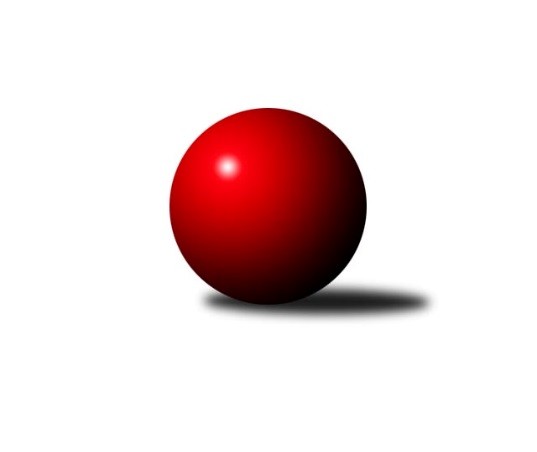 Č.14Ročník 2015/2016	25.1.2016Nejlepšího výkonu v tomto kole: 1662 dosáhlo družstvo: TJ Horní Benešov ˝E˝Meziokresní přebor-Bruntál, Opava 2015/2016Výsledky 14. kolaSouhrnný přehled výsledků:TJ Horní Benešov ˝E˝	- KK Minerva Opava ˝C˝	8:2	1662:1450		25.1.TJ Sokol Chvalíkovice ˝B˝	- TJ Horní Benešov ˝D˝	4:6	1539:1570		25.1.TJ Opava ˝D˝	- TJ Kovohutě Břidličná ˝D˝	2:8	1474:1563		25.1.TJ Jiskra Rýmařov ˝C˝	- KK PEPINO Bruntál ˝B˝	8:2	1614:1495		25.1.RSKK Raciborz	- KK PEPINO Bruntál	8:2	1583:1452		25.1.TJ Horní Benešov ˝F˝	- TJ Kovohutě Břidličná ˝C˝	8:2	1585:1540		25.1.Tabulka družstev:	1.	TJ Horní Benešov ˝E˝	14	13	0	1	106 : 34 	 	 1632	26	2.	TJ Jiskra Rýmařov ˝C˝	14	10	0	4	92 : 48 	 	 1590	20	3.	TJ Kovohutě Břidličná ˝D˝	14	9	0	5	84 : 56 	 	 1566	18	4.	KK PEPINO Bruntál	14	9	0	5	82 : 58 	 	 1556	18	5.	RSKK Raciborz	14	9	0	5	80 : 60 	 	 1578	18	6.	KK Minerva Opava ˝C˝	14	7	0	7	60 : 80 	 	 1532	14	7.	TJ Horní Benešov ˝D˝	14	6	0	8	67 : 73 	 	 1514	12	8.	TJ Horní Benešov ˝F˝	14	5	0	9	62 : 78 	 	 1508	10	9.	TJ Kovohutě Břidličná ˝C˝	14	5	0	9	61 : 79 	 	 1489	10	10.	TJ Sokol Chvalíkovice ˝B˝	14	5	0	9	53 : 87 	 	 1542	10	11.	TJ Opava ˝D˝	14	5	0	9	49 : 91 	 	 1471	10	12.	KK PEPINO Bruntál ˝B˝	14	1	0	13	44 : 96 	 	 1424	2Podrobné výsledky kola:	 TJ Horní Benešov ˝E˝	1662	8:2	1450	KK Minerva Opava ˝C˝	Roman Swaczyna	 	 184 	 213 		397 	 2:0 	 380 	 	189 	 191		Martin Bičík	Zdeněk Janák	 	 228 	 218 		446 	 2:0 	 350 	 	173 	 177		Gabriela Beinhaeurová	Miroslav Orság	 	 153 	 173 		326 	 0:2 	 386 	 	190 	 196		Radek Fischer	Petr Kozák	 	 244 	 249 		493 	 2:0 	 334 	 	142 	 192		Lenka Hrnčířovározhodčí: Nejlepší výkon utkání: 493 - Petr Kozák	 TJ Sokol Chvalíkovice ˝B˝	1539	4:6	1570	TJ Horní Benešov ˝D˝	Barbora Víchová	 	 184 	 196 		380 	 0:2 	 421 	 	211 	 210		Zdeňka Habartová	Daniel Beinhauer	 	 184 	 198 		382 	 0:2 	 394 	 	185 	 209		Barbora Bártková	Otto Mückstein	 	 186 	 198 		384 	 2:0 	 364 	 	180 	 184		Zbyněk Tesař	Sabina Trulejová	 	 194 	 199 		393 	 2:0 	 391 	 	191 	 200		Jan Fadrnýrozhodčí: Nejlepší výkon utkání: 421 - Zdeňka Habartová	 TJ Opava ˝D˝	1474	2:8	1563	TJ Kovohutě Břidličná ˝D˝	Josef Klapetek	 	 190 	 212 		402 	 2:0 	 379 	 	181 	 198		Vladimír Štrbík	Milan Franer	 	 189 	 202 		391 	 0:2 	 404 	 	199 	 205		Jiří Večeřa	Lenka Markusová	 	 170 	 164 		334 	 0:2 	 406 	 	210 	 196		Ota Pidima	Roman Škrobánek	 	 174 	 173 		347 	 0:2 	 374 	 	209 	 165		Ladislav Stárek st.rozhodčí: Nejlepší výkon utkání: 406 - Ota Pidima	 TJ Jiskra Rýmařov ˝C˝	1614	8:2	1495	KK PEPINO Bruntál ˝B˝	Pavel Přikryl	 	 221 	 211 		432 	 2:0 	 363 	 	173 	 190		Jan Mlčák	Miroslav Langer	 	 196 	 197 		393 	 2:0 	 371 	 	177 	 194		Barbora Nepožitková	Luděk Bambušek	 	 185 	 193 		378 	 2:0 	 322 	 	160 	 162		Adéla Orságová	Stanislav Lichnovský	 	 190 	 221 		411 	 0:2 	 439 	 	226 	 213		Josef Novotnýrozhodčí: Nejlepší výkon utkání: 439 - Josef Novotný	 RSKK Raciborz	1583	8:2	1452	KK PEPINO Bruntál	Cezary Koczorski	 	 168 	 187 		355 	 0:2 	 356 	 	173 	 183		Martin Kaduk	Dariusz Jaszewski	 	 186 	 202 		388 	 2:0 	 350 	 	191 	 159		Pavel Dvořák	Mariusz Gierczak	 	 202 	 209 		411 	 2:0 	 381 	 	214 	 167		Richard Janalík	Krzysztof Wróblewski	 	 212 	 217 		429 	 2:0 	 365 	 	177 	 188		František Ocelákrozhodčí: Nejlepší výkon utkání: 429 - Krzysztof Wróblewski	 TJ Horní Benešov ˝F˝	1585	8:2	1540	TJ Kovohutě Břidličná ˝C˝	Pavla Hendrychová	 	 170 	 198 		368 	 2:0 	 342 	 	155 	 187		Luděk Häusler	Miroslav Petřek st.	 	 176 	 179 		355 	 0:2 	 433 	 	202 	 231		Leoš Řepka ml.	Jaromír Hendrych st.	 	 208 	 227 		435 	 2:0 	 378 	 	202 	 176		Josef Kočař	Zdeněk Kment	 	 221 	 206 		427 	 2:0 	 387 	 	209 	 178		Lubomír Khýrrozhodčí: Nejlepší výkon utkání: 435 - Jaromír Hendrych st.Pořadí jednotlivců:	jméno hráče	družstvo	celkem	plné	dorážka	chyby	poměr kuž.	Maximum	1.	Petr Kozák 	TJ Horní Benešov ˝E˝	432.43	298.8	133.6	4.0	7/7	(493)	2.	Zdeněk Janák 	TJ Horní Benešov ˝E˝	423.90	293.5	130.4	5.0	7/7	(481)	3.	Josef Novotný 	KK PEPINO Bruntál ˝B˝	418.89	284.4	134.5	7.5	7/7	(448)	4.	Zdeněk Černý 	TJ Horní Benešov ˝E˝	418.67	293.5	125.2	3.4	7/7	(467)	5.	Tomáš Janalík 	KK PEPINO Bruntál	417.46	282.0	135.5	5.7	4/6	(434)	6.	Krzysztof Wróblewski 	RSKK Raciborz	413.57	285.0	128.6	5.7	7/7	(448)	7.	Ota Pidima 	TJ Kovohutě Břidličná ˝D˝	411.66	283.0	128.7	7.7	7/7	(431)	8.	Leoš Řepka ml. 	TJ Kovohutě Břidličná ˝C˝	410.63	284.8	125.8	7.3	4/6	(433)	9.	Dalibor Krejčiřík 	TJ Sokol Chvalíkovice ˝B˝	410.46	286.3	124.2	6.8	5/6	(444)	10.	Pavel Švan 	TJ Jiskra Rýmařov ˝C˝	407.03	284.5	122.5	5.8	5/5	(437)	11.	Sabina Trulejová 	TJ Sokol Chvalíkovice ˝B˝	406.90	288.4	118.6	6.3	4/6	(425)	12.	Gabriela Beinhaeurová 	KK Minerva Opava ˝C˝	404.91	289.0	115.9	8.4	5/6	(443)	13.	Zdeněk Smrža 	TJ Horní Benešov ˝D˝	400.41	282.3	118.1	7.4	4/6	(455)	14.	Jan Doseděl 	TJ Kovohutě Břidličná ˝D˝	399.83	280.1	119.7	8.0	6/7	(454)	15.	Jiří Večeřa 	TJ Kovohutě Břidličná ˝D˝	399.28	282.3	117.0	8.3	6/7	(447)	16.	Miroslav Langer 	TJ Jiskra Rýmařov ˝C˝	398.92	284.9	114.1	8.5	5/5	(436)	17.	Radek Fischer 	KK Minerva Opava ˝C˝	398.88	279.7	119.2	10.4	5/6	(439)	18.	Oldřich Tomečka 	KK Minerva Opava ˝C˝	397.19	284.2	113.0	9.1	6/6	(443)	19.	František Ocelák 	KK PEPINO Bruntál	395.84	276.8	119.0	7.6	6/6	(463)	20.	Pavel Přikryl 	TJ Jiskra Rýmařov ˝C˝	394.98	278.8	116.2	8.7	5/5	(435)	21.	Mariusz Gierczak 	RSKK Raciborz	394.28	276.5	117.7	8.1	7/7	(428)	22.	Stanislav Lichnovský 	TJ Jiskra Rýmařov ˝C˝	390.40	274.4	116.0	8.4	5/5	(419)	23.	Jan Mlčák 	KK PEPINO Bruntál ˝B˝	387.20	279.1	108.1	8.3	7/7	(418)	24.	Jan Fadrný 	TJ Horní Benešov ˝D˝	386.87	271.8	115.1	8.7	5/6	(437)	25.	Otto Mückstein 	TJ Sokol Chvalíkovice ˝B˝	386.60	274.3	112.3	10.6	5/6	(412)	26.	Jaroslav Zelinka 	TJ Kovohutě Břidličná ˝C˝	386.07	268.0	118.1	9.5	5/6	(425)	27.	Anna Dosedělová 	TJ Kovohutě Břidličná ˝C˝	385.88	275.8	110.1	11.3	4/6	(422)	28.	Daniel Beinhauer 	TJ Sokol Chvalíkovice ˝B˝	383.99	265.0	119.0	9.7	5/6	(447)	29.	Miroslav Petřek  st.	TJ Horní Benešov ˝F˝	383.88	273.2	110.7	9.5	5/5	(438)	30.	Jaromír Hendrych st. 	TJ Horní Benešov ˝F˝	382.56	276.2	106.4	11.2	4/5	(455)	31.	Martin Kaduk 	KK PEPINO Bruntál	381.47	274.0	107.5	12.2	6/6	(414)	32.	Dariusz Jaszewski 	RSKK Raciborz	378.02	273.8	104.2	10.9	5/7	(408)	33.	Richard Janalík 	KK PEPINO Bruntál	377.53	267.0	110.5	10.2	5/6	(423)	34.	Ladislav Stárek st. 	TJ Kovohutě Břidličná ˝D˝	376.53	267.5	109.0	10.4	5/7	(421)	35.	Pavla Hendrychová 	TJ Horní Benešov ˝F˝	375.07	259.3	115.7	10.5	5/5	(456)	36.	Roman Swaczyna 	TJ Horní Benešov ˝E˝	374.25	270.0	104.3	10.5	7/7	(417)	37.	Zdeňka Habartová 	TJ Horní Benešov ˝D˝	374.13	269.0	105.1	10.9	6/6	(424)	38.	David Beinhauer 	TJ Sokol Chvalíkovice ˝B˝	372.38	263.8	108.6	11.4	4/6	(417)	39.	Pavel Dvořák 	KK PEPINO Bruntál	372.00	266.8	105.2	11.7	5/6	(408)	40.	Zdeněk Kment 	TJ Horní Benešov ˝F˝	369.08	270.6	98.5	11.0	5/5	(427)	41.	Luděk Häusler 	TJ Kovohutě Břidličná ˝C˝	362.60	260.4	102.3	11.5	5/6	(417)	42.	Zbyněk Tesař 	TJ Horní Benešov ˝D˝	361.94	258.2	103.8	11.2	6/6	(432)	43.	Vladimír Štrbík 	TJ Kovohutě Břidličná ˝D˝	356.90	258.4	98.5	13.8	5/7	(407)	44.	Josef Kočař 	TJ Kovohutě Břidličná ˝C˝	354.25	251.8	102.5	12.8	6/6	(384)	45.	Vilibald Marker 	TJ Opava ˝D˝	351.75	255.6	96.2	14.3	6/7	(388)	46.	Lenka Hrnčířová 	KK Minerva Opava ˝C˝	349.86	256.3	93.6	14.7	6/6	(418)	47.	Karel Michalka 	TJ Opava ˝D˝	343.58	255.3	88.3	15.6	6/7	(381)	48.	Barbora Nepožitková 	KK PEPINO Bruntál ˝B˝	307.83	231.2	76.6	21.5	6/7	(371)	49.	Adéla Orságová 	KK PEPINO Bruntál ˝B˝	288.67	226.5	62.2	25.5	6/7	(328)		Jan Chovanec 	TJ Opava ˝D˝	429.00	301.0	128.0	7.0	1/7	(429)		Artur Tokarski 	RSKK Raciborz	413.50	280.8	132.8	7.5	3/7	(440)		Milan Franer 	TJ Opava ˝D˝	407.00	291.3	115.8	8.0	2/7	(431)		Miroslava Hendrychová 	TJ Opava ˝D˝	402.05	278.7	123.4	8.1	4/7	(422)		Cezary Koczorski 	RSKK Raciborz	397.00	284.3	112.8	8.3	4/7	(424)		Josef Klapetek 	TJ Opava ˝D˝	395.75	286.4	109.4	8.9	2/7	(440)		Vladislav Kobelár 	TJ Opava ˝D˝	391.25	276.4	114.9	10.8	4/7	(416)		Barbora Bártková 	TJ Horní Benešov ˝D˝	390.92	268.2	122.8	9.3	3/6	(412)		Jindřich Dankovič 	TJ Horní Benešov ˝D˝	379.00	268.5	110.5	10.3	2/6	(409)		Lubomír Bičík 	KK Minerva Opava ˝C˝	378.00	265.0	113.0	11.0	2/6	(401)		Luděk Bambušek 	TJ Jiskra Rýmařov ˝C˝	378.00	281.0	97.0	16.0	1/5	(378)		Zdeněk Žanda 	TJ Horní Benešov ˝F˝	377.50	263.5	114.0	11.3	3/5	(395)		Ryszard Grygiel 	RSKK Raciborz	377.50	269.8	107.8	8.3	4/7	(406)		Barbora Víchová 	TJ Sokol Chvalíkovice ˝B˝	375.53	268.7	106.8	12.9	3/6	(425)		Lukáš Janalík 	KK PEPINO Bruntál	375.00	269.0	106.0	4.0	1/6	(375)		Lenka Markusová 	TJ Opava ˝D˝	369.06	269.9	99.2	12.4	4/7	(394)		Martin Bičík 	KK Minerva Opava ˝C˝	365.39	265.8	99.6	11.9	3/6	(408)		Jiří Novák 	TJ Opava ˝D˝	365.00	253.0	112.0	10.0	1/7	(365)		Milan Milián 	KK PEPINO Bruntál ˝B˝	358.00	258.0	100.0	11.0	1/7	(358)		Přemysl Janalík 	KK PEPINO Bruntál ˝B˝	356.00	251.5	104.5	13.0	2/7	(395)		Lubomír Khýr 	TJ Kovohutě Břidličná ˝C˝	352.11	248.7	103.4	13.9	3/6	(387)		Pavel Jašek 	TJ Opava ˝D˝	349.00	262.0	87.0	14.5	2/7	(358)		Jan Kriwenky 	TJ Horní Benešov ˝E˝	341.00	250.1	90.9	17.0	2/7	(350)		Roman Škrobánek 	TJ Opava ˝D˝	339.17	256.8	82.3	17.3	4/7	(376)		Miroslav Orság 	TJ Horní Benešov ˝E˝	337.50	243.0	94.5	13.0	2/7	(349)		Adéla Vaidová 	TJ Sokol Chvalíkovice ˝B˝	336.67	249.7	87.0	18.7	3/6	(359)		Marek Prusicki 	RSKK Raciborz	328.75	225.0	103.8	14.8	2/7	(349)		Michal Nepožitek 	KK PEPINO Bruntál ˝B˝	308.08	232.7	75.4	19.6	2/7	(326)Sportovně technické informace:Starty náhradníků:registrační číslo	jméno a příjmení 	datum startu 	družstvo	číslo startu24511	Roman Škrobánek	25.01.2016	TJ Opava ˝D˝	1x24459	Martin Bičík	25.01.2016	KK Minerva Opava ˝C˝	2x14498	Lenka Markusová	25.01.2016	TJ Opava ˝D˝	2x14783	Gabriela Beinhauerová	25.01.2016	KK Minerva Opava ˝C˝	2x21486	Jan Mlčák	25.01.2016	KK PEPINO Bruntál ˝B˝	2x12477	Radek Fischer	25.01.2016	KK Minerva Opava ˝C˝	2x15189	Sabina Trulejová	25.01.2016	TJ Sokol Chvalíkovice ˝B˝	2x8888	Pavel Přikryl	25.01.2016	TJ Jiskra Rýmařov ˝C˝	2x13818	Miroslav Langer	25.01.2016	TJ Jiskra Rýmařov ˝C˝	2x22844	Luděk Bambušek	25.01.2016	TJ Jiskra Rýmařov ˝C˝	1x22843	Stanislav Lichnovský	25.01.2016	TJ Jiskra Rýmařov ˝C˝	2x14138	Josef Novotný	25.01.2016	KK PEPINO Bruntál ˝B˝	2x
Hráči dopsaní na soupisku:registrační číslo	jméno a příjmení 	datum startu 	družstvo	Program dalšího kola:15. kolo8.2.2016	po	16:30	KK PEPINO Bruntál ˝B˝ - RSKK Raciborz	8.2.2016	po	17:00	KK Minerva Opava ˝C˝ - TJ Jiskra Rýmařov ˝C˝	8.2.2016	po	17:00	TJ Kovohutě Břidličná ˝C˝ - TJ Opava ˝D˝	8.2.2016	po	17:00	TJ Horní Benešov ˝E˝ - TJ Sokol Chvalíkovice ˝B˝	9.2.2016	út	16:30	KK PEPINO Bruntál - TJ Horní Benešov ˝F˝	9.2.2016	út	17:00	TJ Kovohutě Břidličná ˝D˝ - TJ Horní Benešov ˝D˝	Nejlepší šestka kola - absolutněNejlepší šestka kola - absolutněNejlepší šestka kola - absolutněNejlepší šestka kola - absolutněNejlepší šestka kola - dle průměru kuželenNejlepší šestka kola - dle průměru kuželenNejlepší šestka kola - dle průměru kuželenNejlepší šestka kola - dle průměru kuželenNejlepší šestka kola - dle průměru kuželenPočetJménoNázev týmuVýkonPočetJménoNázev týmuPrůměr (%)Výkon8xPetr KozákHor.Beneš.E4938xPetr KozákHor.Beneš.E124.424937xZdeněk JanákHor.Beneš.E4467xKrzysztof WróblewskiRaciborz113.884293xJosef NovotnýPEPINO B4398xZdeněk JanákHor.Beneš.E112.564462xJaromír Hendrych st.Hor.Beneš.F4352xJaromír Hendrych st.Hor.Beneš.F109.784354xLeoš Řepka ml.Břidličná C4335xLeoš Řepka ml.Břidličná C109.274334xPavel PřikrylRýmařov C4323xMariusz GierczakRaciborz109.1411